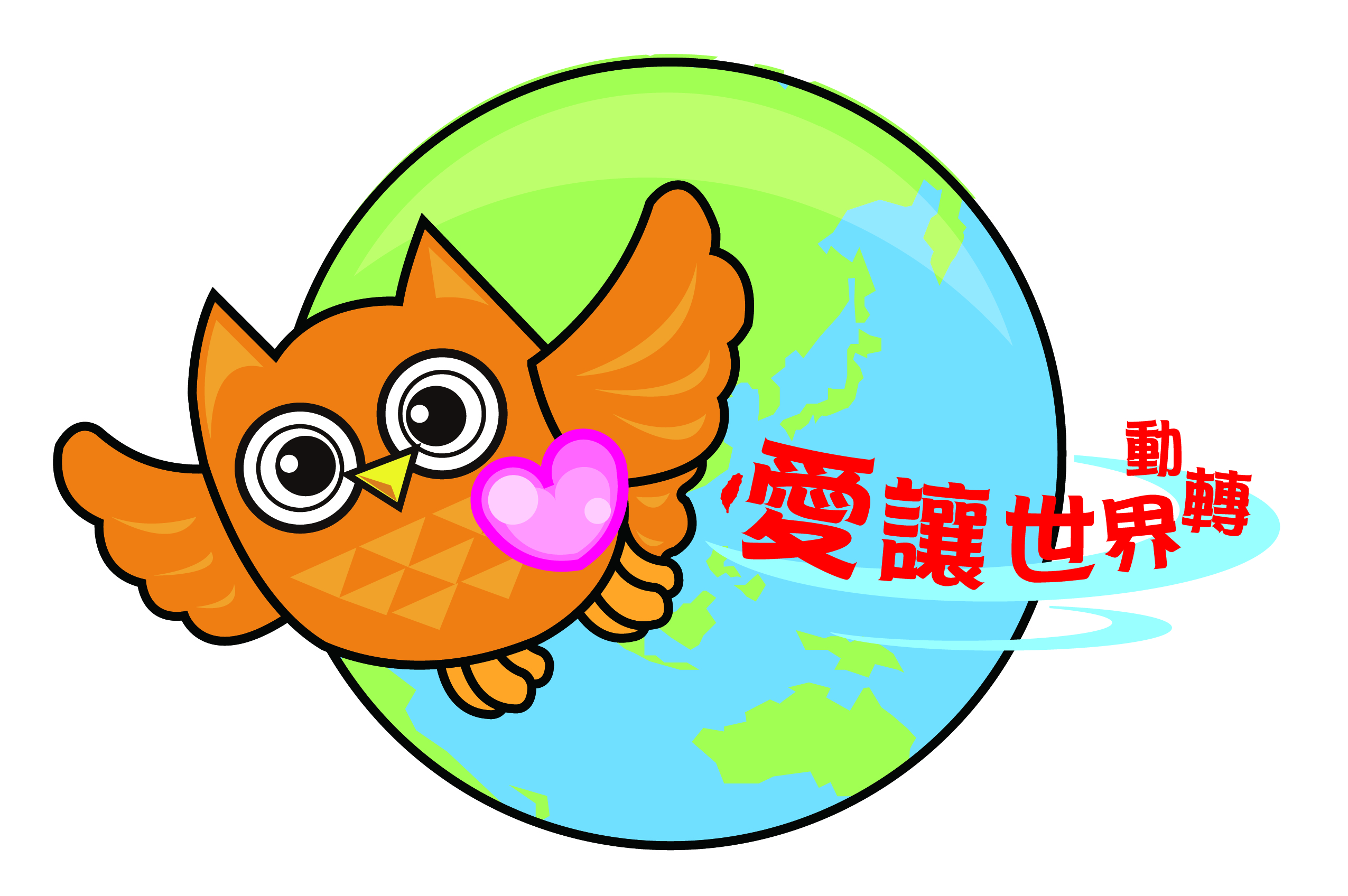 愛讓世界轉動 兒少公益行動成果表格可自行增加頁數及篇幅成果繳件時間：2019年3月1日（五）23：59前，逾期不受理請直接至金車「愛讓世界轉動」網站http://kingcar.org.tw/project/500544上傳成果資料 謝謝團隊名稱團隊成員（至少三人）計劃名稱指導老師S－See The World 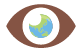 看見世界！搜集資訊，發現全球有哪問題團隊決定幫助什麼問題？為什麼？S－See The World 看見世界！搜集資訊，發現全球有哪問題團隊決定幫助什麼問題？為什麼？T－Think 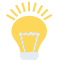 想想如何幫助這個問題？討論如何幫忙這個問題？T－Think 想想如何幫助這個問題？討論如何幫忙這個問題？A －Action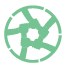 分工合作實際行動A －Action分工合作實際行動 G－Gain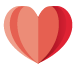 有什麼收穫？日後再持續進行時，怎麼做會更好？ G－Gain有什麼收穫？日後再持續進行時，怎麼做會更好？ E－E Record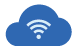 行動紀錄照片、影片、社群分享 E－E Record行動紀錄照片、影片、社群分享